Union internationale pour la protection des œuvres littéraires et artistiques (Union de Berne)Comité exécutifSoixante-troisième session (48e session ordinaire)Genève, 2 – 11 octobre 2017Rapportadopté par le comité exécutifLe comité exécutif avait à examiner les points suivants de l’ordre du jour unifié (document A/57/1) : 1, 2, 3, 4, 5, 6, 8, 10, 12, 30 et 31.Le rapport sur ces points figure dans le rapport général (document A/57/12).M. Manuel Guerra Zamarro (Mexique) a été élu président du comité exécutif;  M. Sumit Seth (Inde) et Mme Gea Lepik (Estonie) ont été élus vice-présidents.[Fin du document]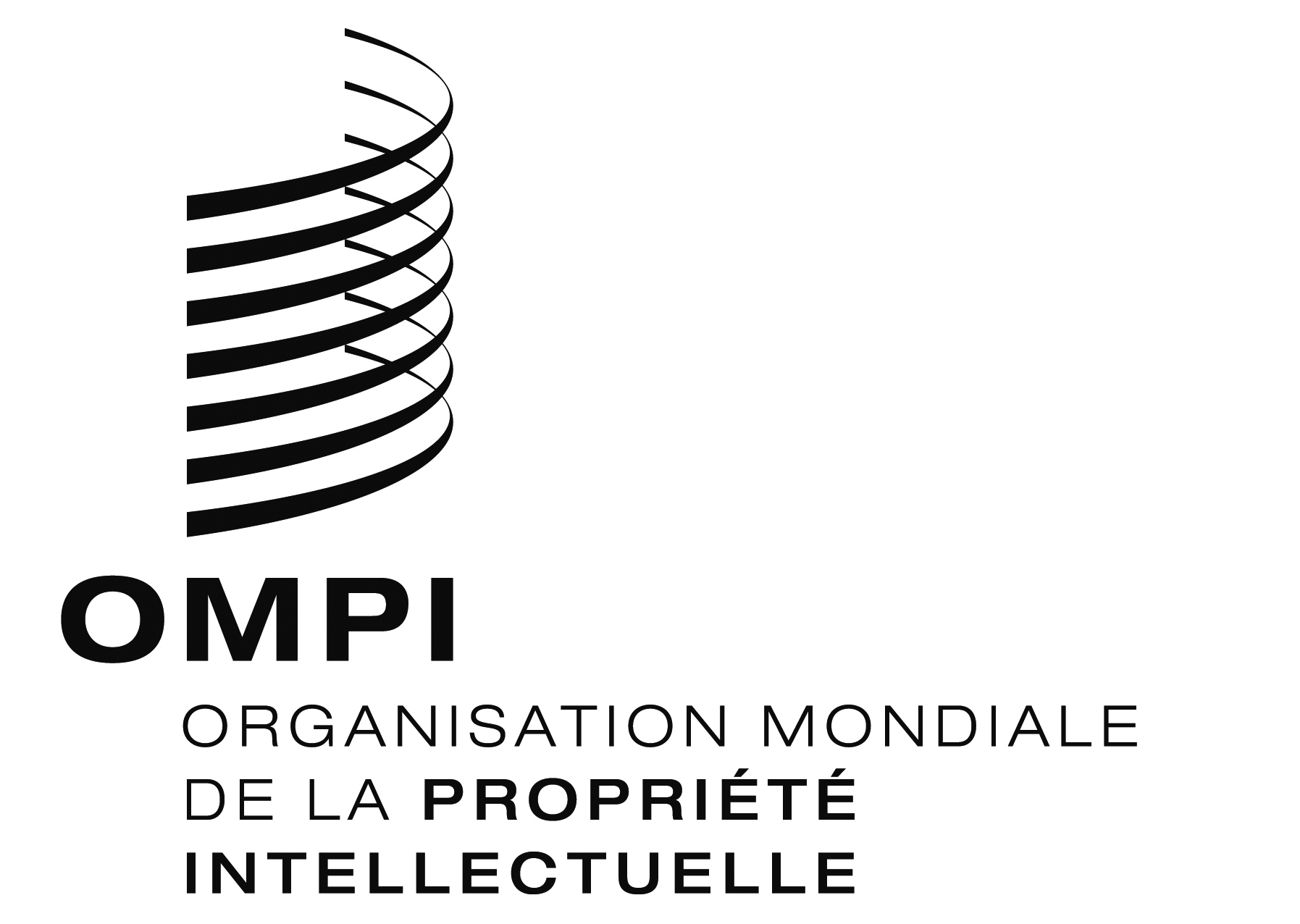 FB/EC/63/1B/EC/63/1B/EC/63/1ORIGINAL : anglaisORIGINAL : anglaisORIGINAL : anglaisDATE : 14 décembre 2017DATE : 14 décembre 2017DATE : 14 décembre 2017